จีน 4 วัน 2 คืน
ซุปตาร์...ไหหลำ อโลฮา ฮาวายแห่งเมืองจีนกำหนดการเดินทาง เมษายน - กันยายน 2567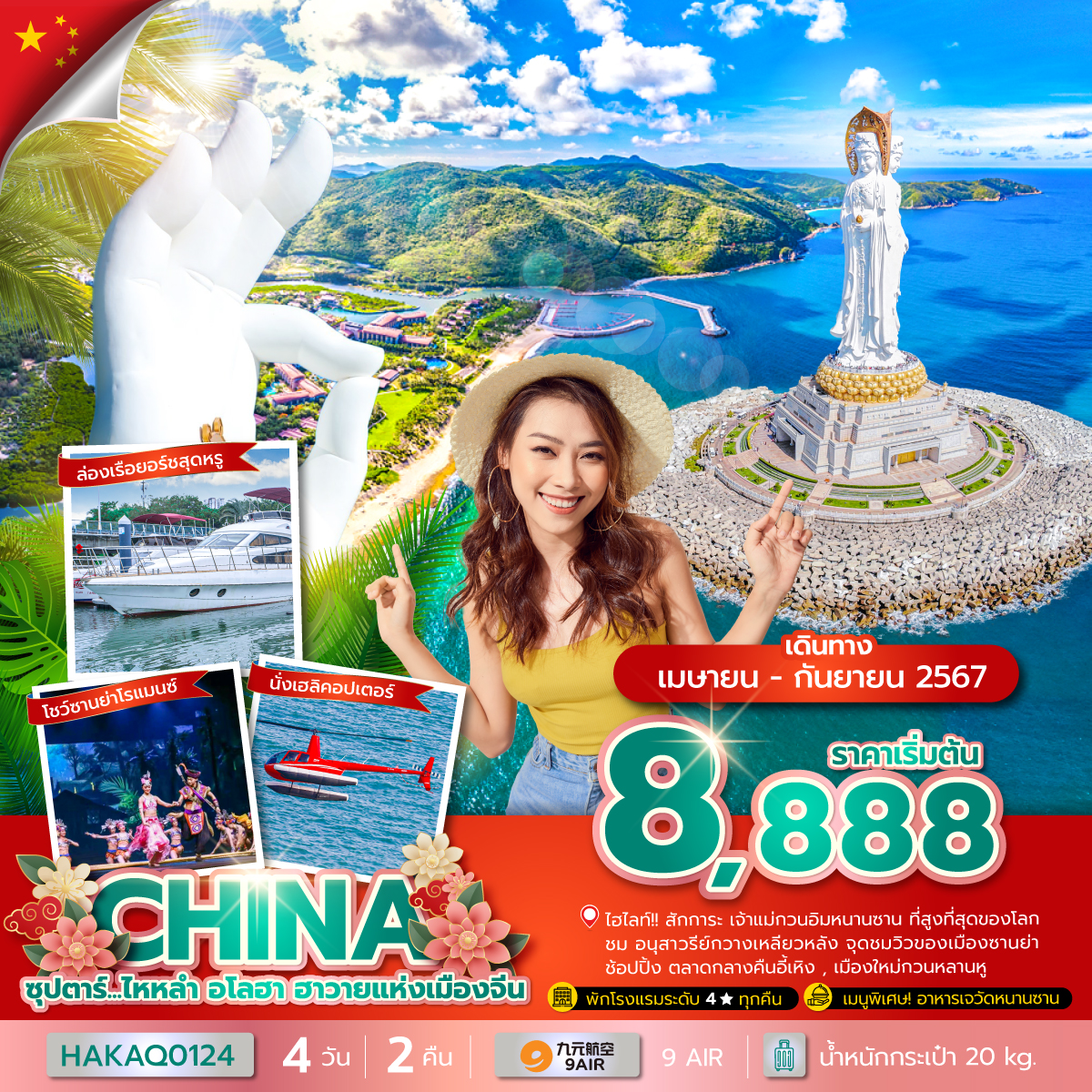 สักการะ เจ้าแม่กวนอิมหนานซาน ที่สูงที่สุดของโลกชม อนุสาวรีย์กวางเหลียวหลัง จุดชมวิวของเมืองซานย่าช้อปปิ้ง ตลาดกลางคืนอี้เหิง , เมืองใหม่กวนหลานหูเลือกซื้อทัวร์เสริม ล่องเรือยอร์ชสุดหรู , โชว์ซานย่าโรแมนซ์ , นั่งเฮลิคอปเตอร์พัก โรงแรมระดับ 4 ดาว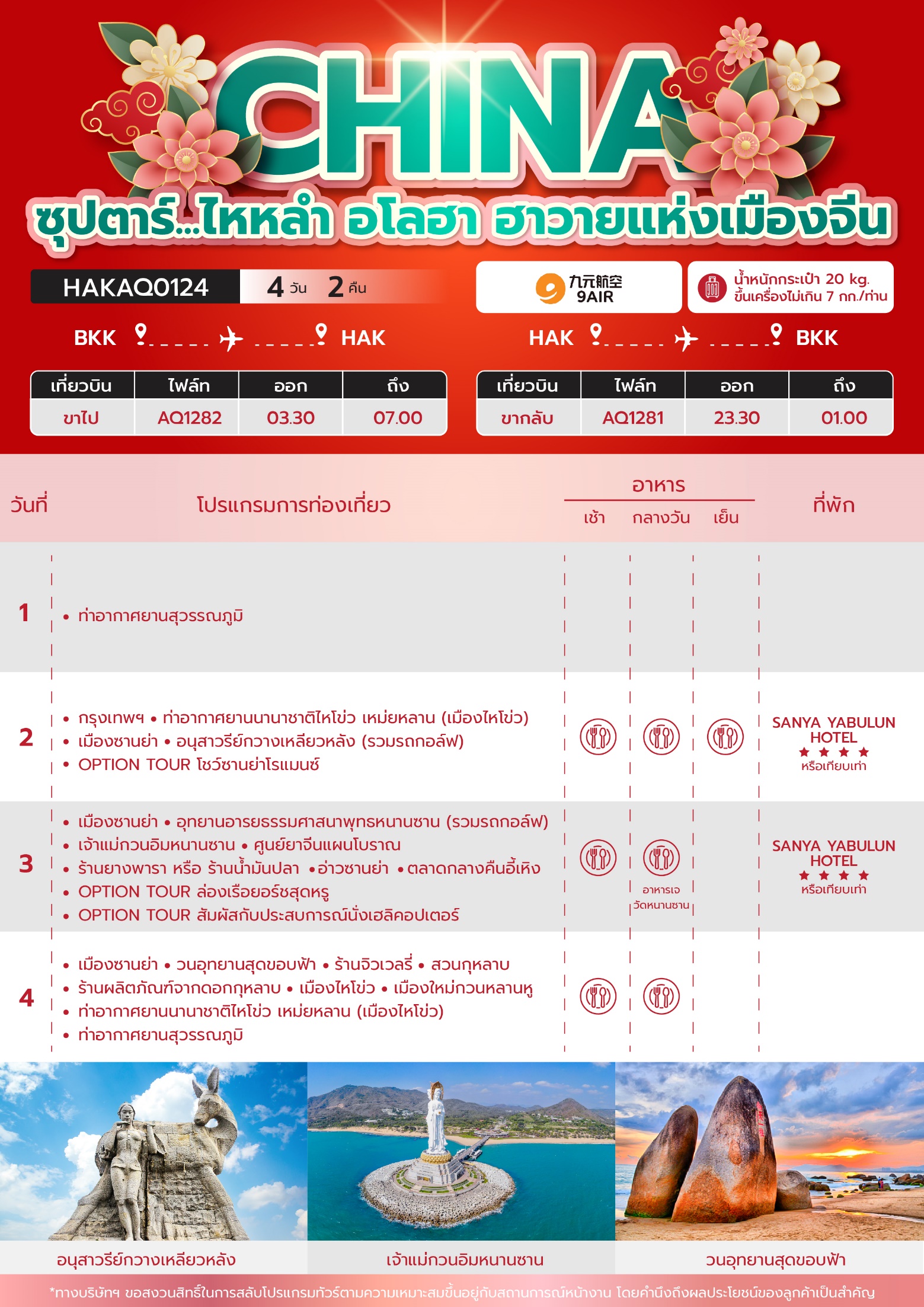 	วันแรก     	ท่าอากาศยานสุวรรณภูมิ23.50 น.	สมาชิกทุกท่านพร้อมกัน ณ ท่าอากาศยานสุวรรณภูมิ ชั้น 4 ประตู 10 เคาน์เตอร์ W
ก่อนนำท่านไปเช็คอินที่เคาน์เตอร์สายการบิน 9 Air (AQ) โดยมีหัวหน้าทัวร์และเจ้าหน้าที่ส่งทัวร์ คอยต้อนรับและแจกเอกสารการเดินทาง จากนั้นนำท่านเช็คอินและโหลดสัมภาระ	วันที่สอง     	กรุงเทพฯ - ท่าอากาศยานนานาชาติไหโข่ว เหม่ยหลาน (เมืองไหโข่ว) - เมืองซานย่า - อนุสาวรีย์กวางเหลียวหลัง (รวมรถกอล์ฟ) - OPTION TOUR โชว์ซานย่าโรแมนซ์03.30 น.	ออกเดินทางสู่ เมืองไหโข่ว สาธารณรัฐประชาชนจีน โดยสายการบิน 9 Air (AQ) เที่ยวบินที่ AQ1282 (ไม่มีบริการอาหารบนเครื่อง)07.00 น.	เดินทางถึง ท่าอากาศยานนานาชาติไหโข่ว เหม่ยหลาน เมืองไหโข่ว สาธารณรัฐประชาชนจีน ผ่านพิธีตรวจคนเข้าเมืองและศุลกากรเรียบร้อยแล้วนำท่านรับสัมภาระ (เวลาท้องถิ่นประเทศจีนเร็วกว่าเวลาประเทศไทย 1 ชั่วโมง) เช้า     	บริการอาหารเช้า	จากนั้นนำท่านเดินทางสู่ เมืองซานย่า (SANYA) เป็นเมืองที่อยู่ใต้สุดของจีนและเป็นเมืองริมทะเลแห่งเดียวที่ตั้งอยู่ในเขตโซนร้อนของจีน และเป็นเมืองท่าสำคัญในการท่องเที่ยวของเกาะไหหลำ (ใช้เวลาเดินทางประมาณ 4 ชั่วโมง)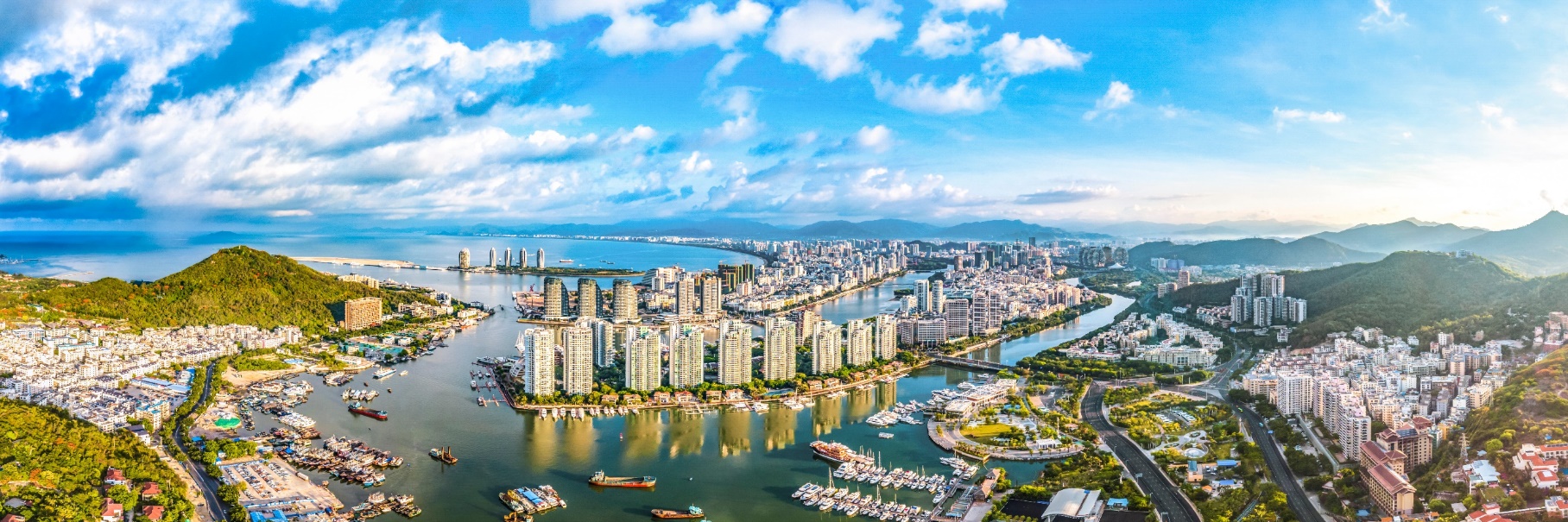 กลางวัน	บริการอาหารกลางวัน ณ ภัตตาคารบ่าย	นำท่านชม อนุสาวรีย์กวางเหลียวหลัง (Luhuitou Peak Park) เป็นจุดชมวิวของเมืองซานย่า ซึ่งจะเห็นทัศนียภาพความเจริญของเมืองทั้งหมดจากบนภูเขาสูงแห่งนี้ ตำนาน ลู่หุยโถว หรือ อนุสาวรีย์กวางเหลียวหลัง มาจากเรื่องราวความรักอมตะของหนุ่มนายพรานชาวเผ่าหลี ที่วิ่งตามกวางตัวหนึ่ง กวางวิ่งมาถึงหน้าผาริมทะเล ยืนนิ่งๆและค่อยๆเหลียวหลังกลับมาดูนายพรานหนุ่ม พร้อมทั้งกลายร่างเป็นสาวสวยและทั้งสองก็ได้เป็นคู่รักกันตลอดชั่วนิรันดร (รวมรถกอล์ฟ)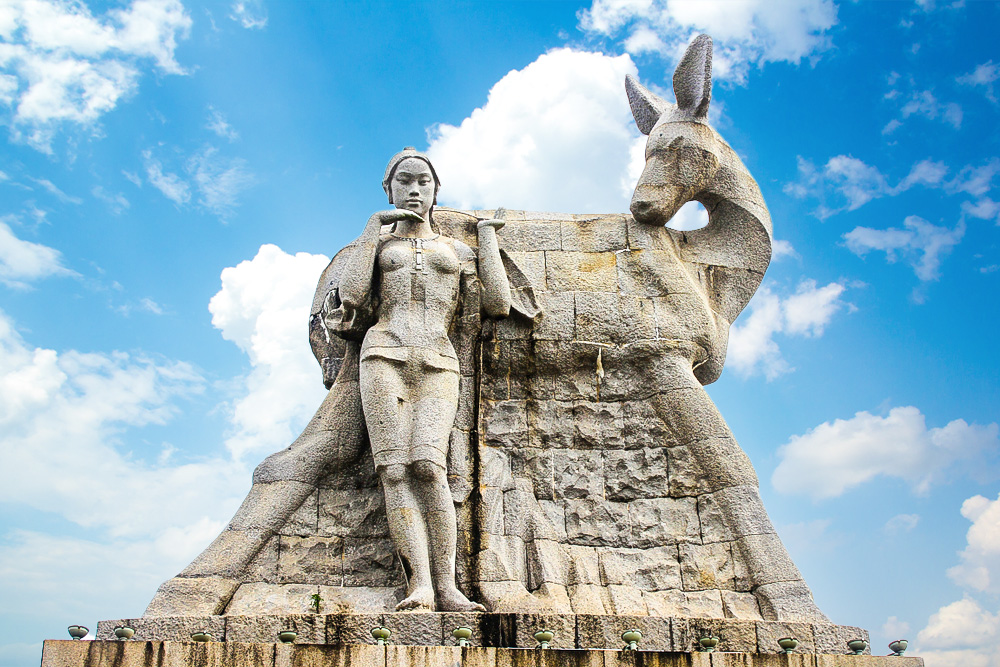 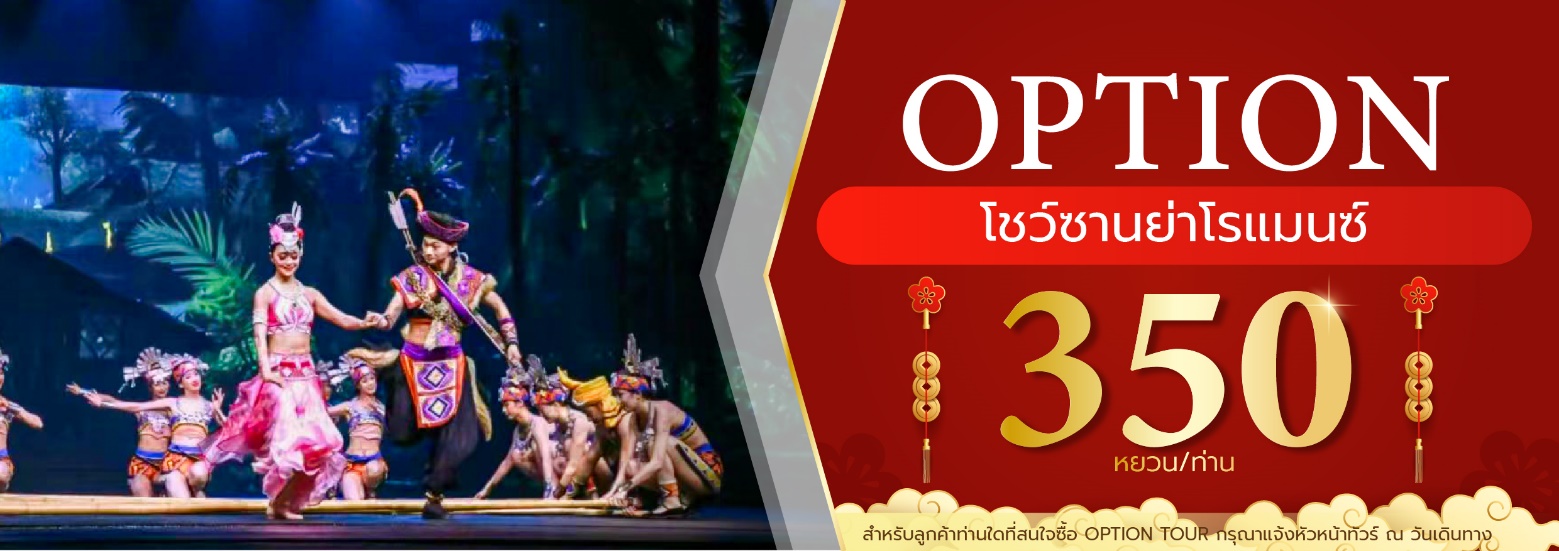 เย็น	บริการอาหารเย็น ณ ภัตตาคารที่พัก	โรงแรม SANYA YABULUN HOTEL ระดับ 4 ดาว หรือเทียบเท่า	วันที่สาม     เมืองซานย่า	- อุทยานอารยธรรมศาสนาพุทธหนานซาน (รวมรถกอล์ฟ) - 
เจ้าแม่กวนอิมหนานซาน - ศูนย์ยาจีนแผนโบราณ - ร้านยางพารา หรือ ร้านน้ำมันปลา - 
อ่าวซานย่า - ตลาดกลางคืนอี้เหิง - OPTION TOUR ล่องเรือยอร์ชสุดหรู - 
OPTION TOUR สัมผัสกับประสบการณ์นั่งเฮลิคอปเตอร์เช้า     	บริการอาหารเช้า ณ ห้องอาหารของโรงแรม	นำท่านชม อุทยานอารยธรรมศาสนาพุทธหนานซาน (Nanshan Buddhism Culture Zone) เป็นจุดแสดงอารยธรรมที่สืบทอดศาสนาพุทธของประเทศจีนเต็มไปด้วยหลักปรัชญาที่ฝังลึก สามารถสร้างแรงบันดาลใจได้ และสอนให้ผู้คนพบทางสว่าง สถานที่แห่งนี้นับว่าเป็นสถานที่ท่องเที่ยวระดับ 5A ของจีนมีเนื้อที่ 40,000 ตารางกิโลเมตร ซึ่งถือว่าเป็นสวนพุทธธรรมที่ใหญ่ที่สุดของประเทศจีน (รวมรถกอล์ฟ)นำท่านไหว้ เจ้าแม่กวนอิมหนานซาน (Guanyin of Nanshan) ที่โดดเด่น สูง 108 เมตร องค์เจ้าแม่กวนอิม 3 พักตร์ประดิษฐาน ณ เกาะกลางทะเลเป็นเจ้าแม่กวนอิมที่หันพระพักตร์ 3 ด้านองค์แรกของโลก เจ้าแม่กวนอิมยืนที่สูงที่สุดในโลก ที่เจ้าแม่กวนอิมองค์นี้ประดิษฐ์ออกมาเป็น 3 หน้า 3 ทิศ มี ความหมายคือ สติปัญญา ความเมตตา และสันติภาพ ชาวไหหลำเชื่อกันว่าหลังจากสร้างองค์เจ้าแม่กวนอิมเสร็จ ไหหลำก็ไม่เคยเกิดภัยพิบัติทางทะเลอย่างหนักอีกเลย ความศักดิ์สิทธิ์ของเจ้าแม่กวนอิมที่วัดนี้ กล่าวกันว่า ใครได้มีโอกาสมาสักการะขอพรองค์เจ้าแม่ไม่ว่าจะเรื่องใด ก็จะสมหวังทุกประการ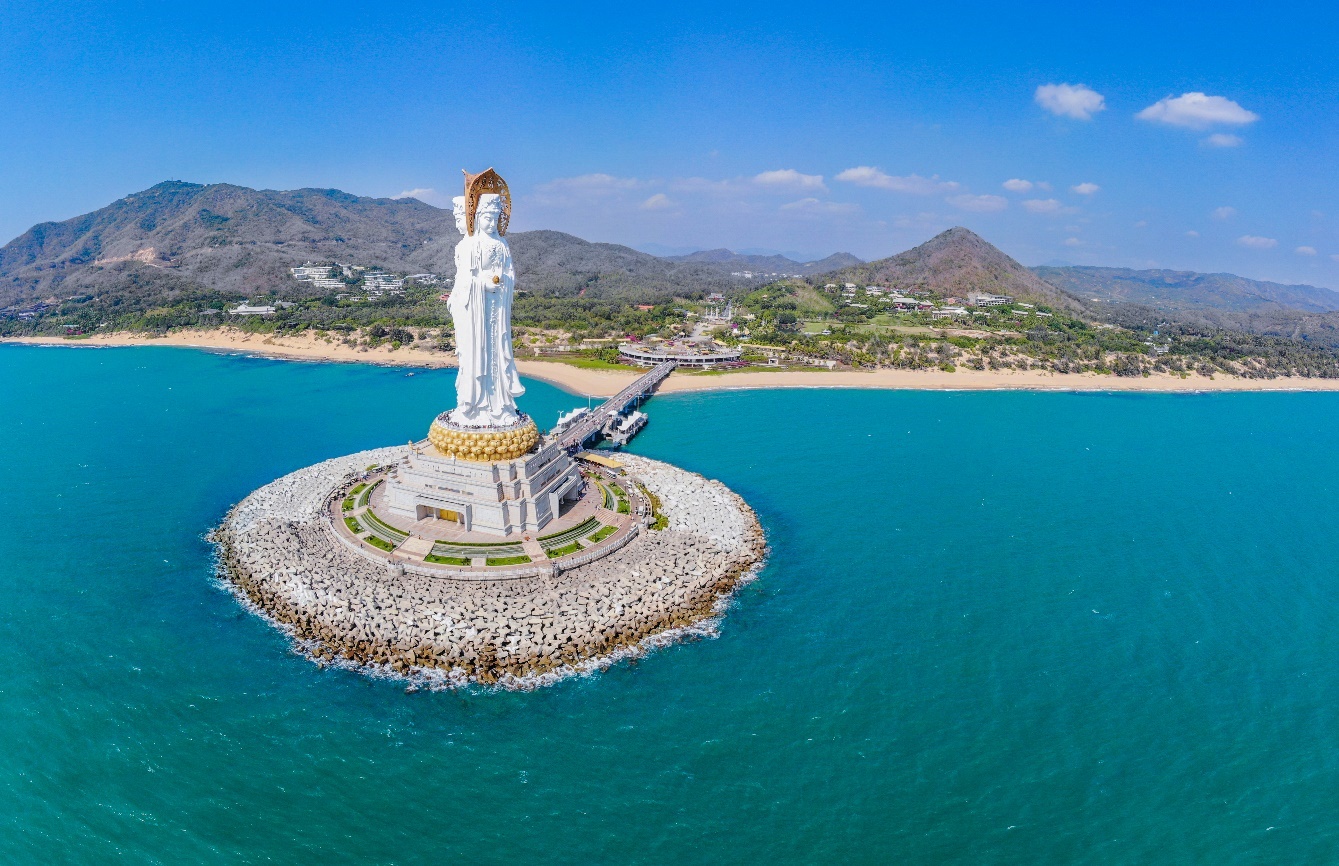 กลางวัน	บริการอาหารกลางวัน ณ ภัตตาคาร (เมนูพิเศษ อาหารเจวัดหนานซาน)บ่าย	นําท่านแวะชมสินค้า ศูนย์ยาจีนแผนโบราณ จากภูมิปัญญาของจีนกว่า 4 พันปี ที่สืบทอดและมีการพิสูจน์ทางวิทยาศาสตร์มาแล้วว่าใช้ได้จริง	นำท่านแวะชม ร้านยางพารา หรือ ร้านน้ำมันปลา ให้ท่านได้เลือกซื้อผลิตภัณฑ์จากยางพารา	นำท่านเดินทางสู่ อ่าวซานย่า (Sanya Bay Beach) เป็นสถานที่พักผ่อนหย่อนใจที่สำคัญของไหหลำ ชายหาดรายล้อมไปด้วยป่ามะพร้าวที่สวยงาม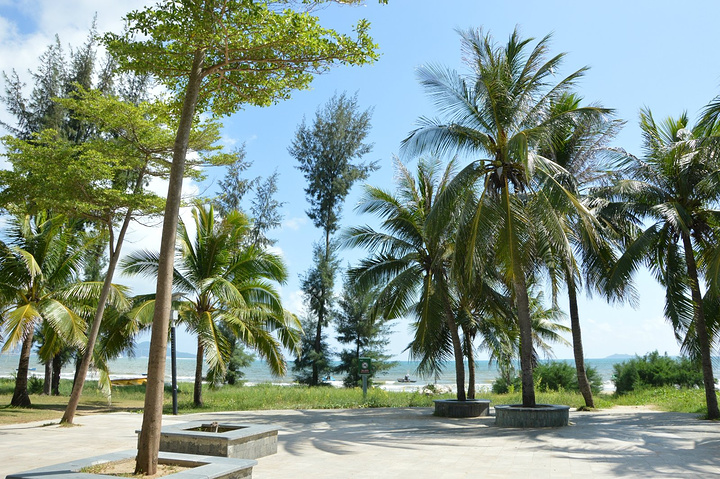 		นำท่านช็อปปิ้ง ตลาดกลางคืนอี้เหิง (Yiheng Night Market) เป็นแหล่งรวมสินค้า อาหาร และความบันเทิง ที่ได้รับความนิยมอีกแห่งนึง มีทั้งร้านค้า ร้านอาหาร ขนม และผลไม้ นอกจากนี้ยังมีแหล่งช้อปปิ้งเสื้อผ้าให้เลือกซื้อมากมายอีกด้วยเย็น	อิสระอาหารเย็นตามอัธยาศัย ณ ตลาดกลางคืนอี้เหิง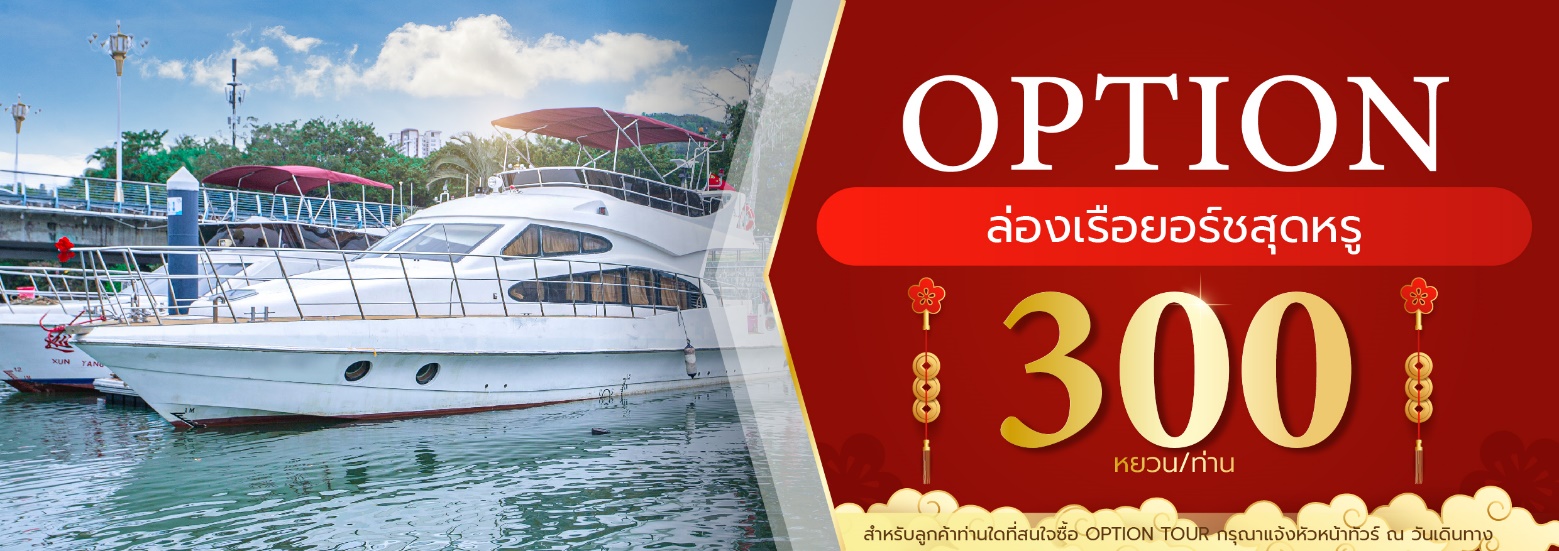 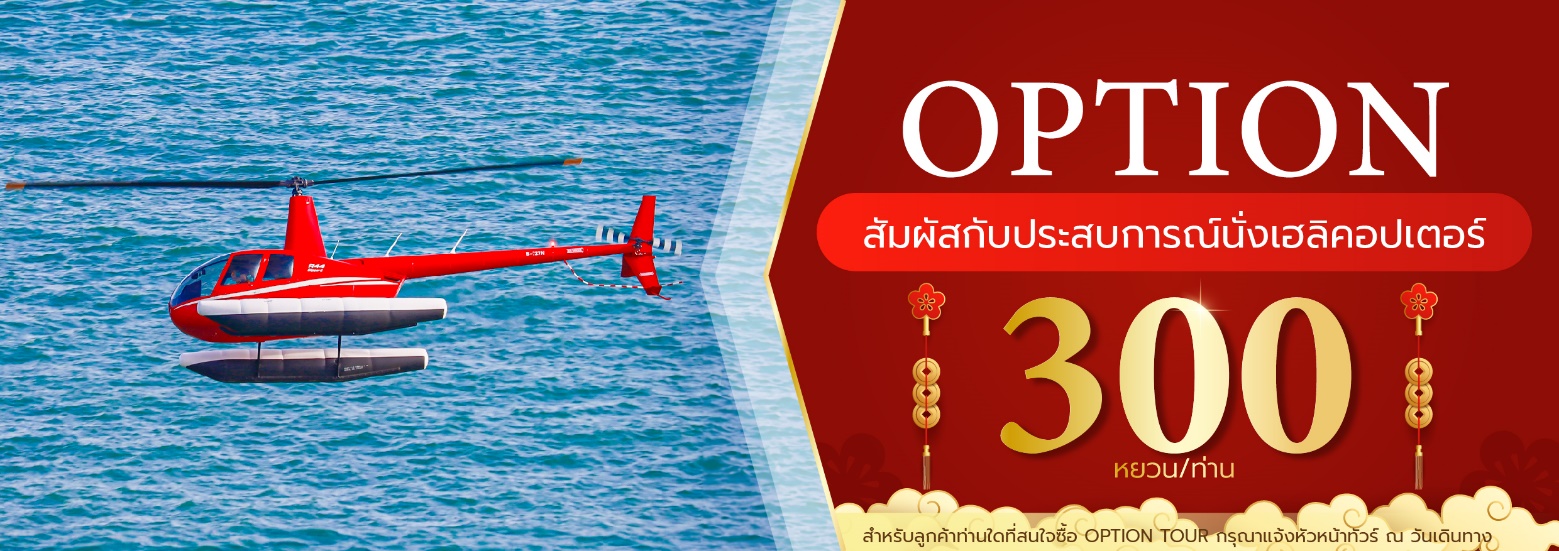 ที่พัก	โรงแรม SANYA YABULUN HOTEL ระดับ 4 ดาว หรือเทียบเท่า	วันที่สี่     	เมืองซานย่า - วนอุทยานสุดขอบฟ้า - ร้านจิวเวลรี่ - สวนกุหลาบ - 
ร้านผลิตภัณฑ์จากดอกกุหลาบ - เมืองไหโข่ว - เมืองใหม่กวนหลานหู - 
ท่าอากาศยานนานาชาติไหโข่ว เหม่ยหลาน (เมืองไหโข่ว) - ท่าอากาศยานสุวรรณภูมิเช้า     	บริการอาหารเช้า ณ ห้องอาหารของโรงแรม	นำท่านเดินทางสู่ วนอุทยานสุดขอบฟ้า (เทียนหยาไห่เจียว) ตั้งอยู่บนแนวชายฝั่งห่างจากหินดวงอาทิตย์และดวงจันทร์ หินทั้งสองนี้สลักคำว่า “เทียนหยา” และ “ไห่เจียว” ตามลำดับ เป็นสัญลักษณ์ของปลายสุดทางใต้สุดของแผ่นดินใหญ่ทางตอนใต้ของจีน จุดชมวิวแห่งนี้มีชื่อเรียกอีกอย่างว่า “เทียนหยา ไห่เจียว” แดนไกลสุดหล้าที่เส้นขอบฟ้าจรดกับชายทะเล จุดเกือบใต้สุดของแผ่นดินจีน ซึ่งเป็นสัญลักษณ์ของเกาะไหหลำ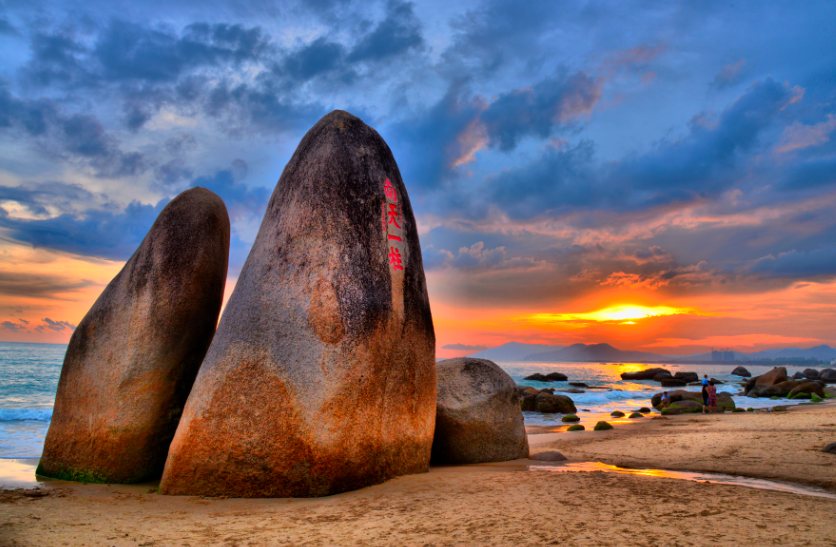 	จากนั้นนำท่านแวะชมสินค้า ร้านจิวเวลรี่ เครื่องประดับประเทศจีน	จากนั้นนำท่านชม สวนกุหลาบ (เหมยกุยกู่) ให้ท่านได้เพลิดเพลินกับการถ่ายรูปเพื่อเก็บความประทับใจ แล้วเข้าชม ร้านผลิตภัณฑ์จากดอกกุหลาบ เช่น ครีมทาหน้า น้ำหอม ขนมดอกกุหลาบ เป็นต้นกลางวัน	บริการอาหารกลางวัน ณ ภัตตาคาร	บ่าย	นำท่านเดินทางกลับสู่ เมืองไหโข่ว (HAIKOU) เป็นเมืองหลวงและเมืองที่มีประชากรมากที่สุดของมณฑลไหหลำ สาธารณรัฐประชาชนจีน ตั้งอยู่บนชายฝั่งทางเหนือของเกาะไหหลำ ข้างปากแม่น้ำหนานตู้ ในด้านการบริหาร ไหโข่วมีฐานะเป็นนครระดับจังหวัด ที่ประกอบไปด้วยเขตต่าง ๆ มีพื้นที่รวม 2,280 ตารางกิโลเมตร (ใช้เวลาเดินทางประมาณ 4 ชั่วโมง)		จากนั้นนำท่านช้อปปิ้ง เมืองใหม่กวนหลานหู อิสระให้ท่านได้ชมบรรยากาศวิถีชีวิตของชาวไห่หนาน ท่านสามารถซื้อของฝากหรือสินค้าพื้นเมืองที่ทำด้วยฝีมือชาวบ้าน	เย็น	อิสระอาหารเย็นตามอัธยาศัย ณ เมืองใหม่กวนหลานหู		สมควรแก่เวลานำท่านเดินทางสู่ ท่าอากาศยานนานาชาติไหโข่ว เหม่ยหลาน เมืองไหโข่ว สาธารณรัฐประชาชนจีน เพื่อเดินทางกลับสู่ ประเทศไทย23.30 น.	ออกเดินทางสู่ ท่าอากาศยานสุวรรณภูมิ โดยสายการบิน 9 Air (AQ) เที่ยวบินที่ AQ1281 (ไม่มีบริการอาหารบนเครื่อง)01.00 น.    	เดินทางถึง ท่าอากาศยานสุวรรณภูมิ กรุงเทพฯ โดยสวัสดิภาพ พร้อมความประทับใจ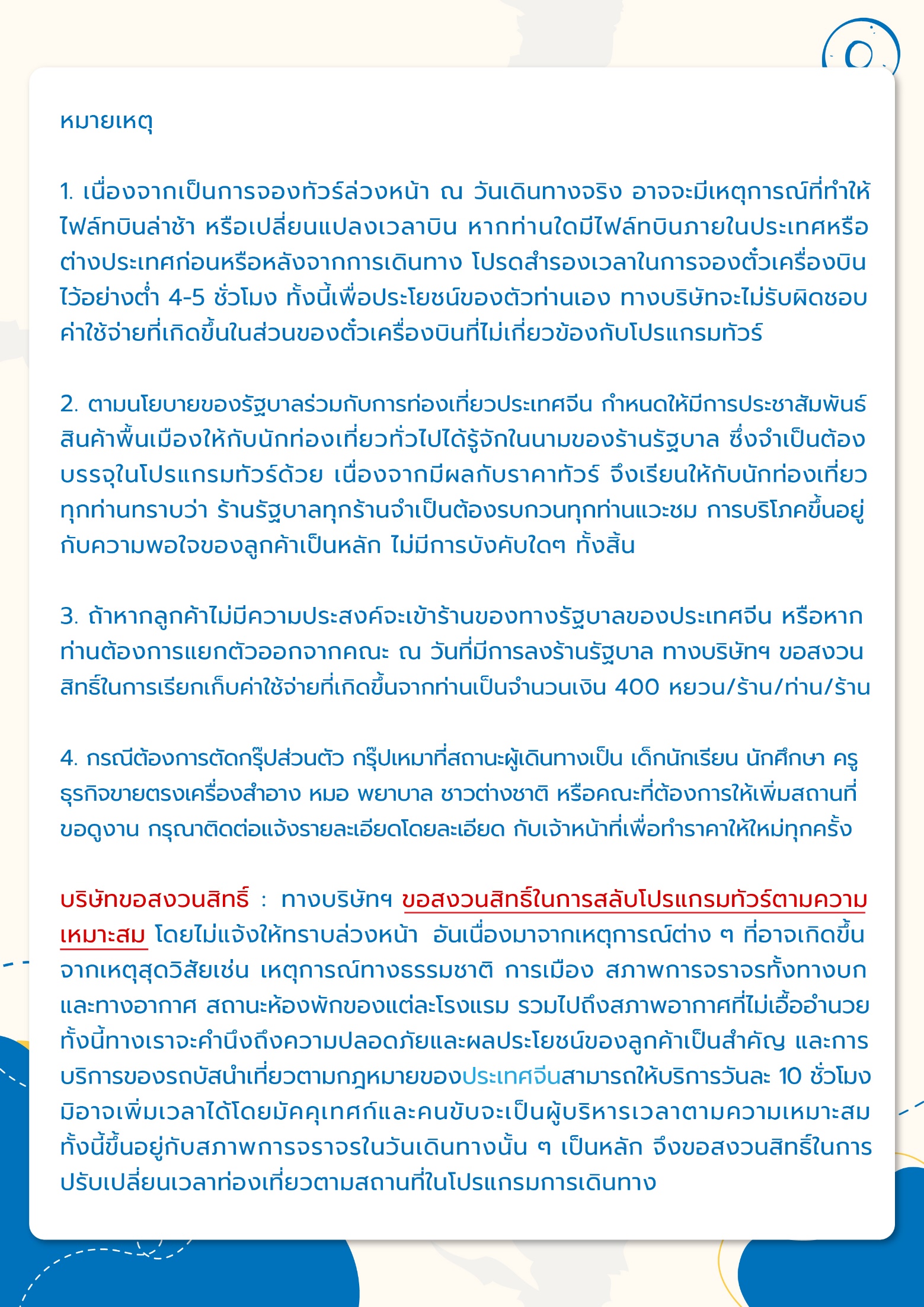 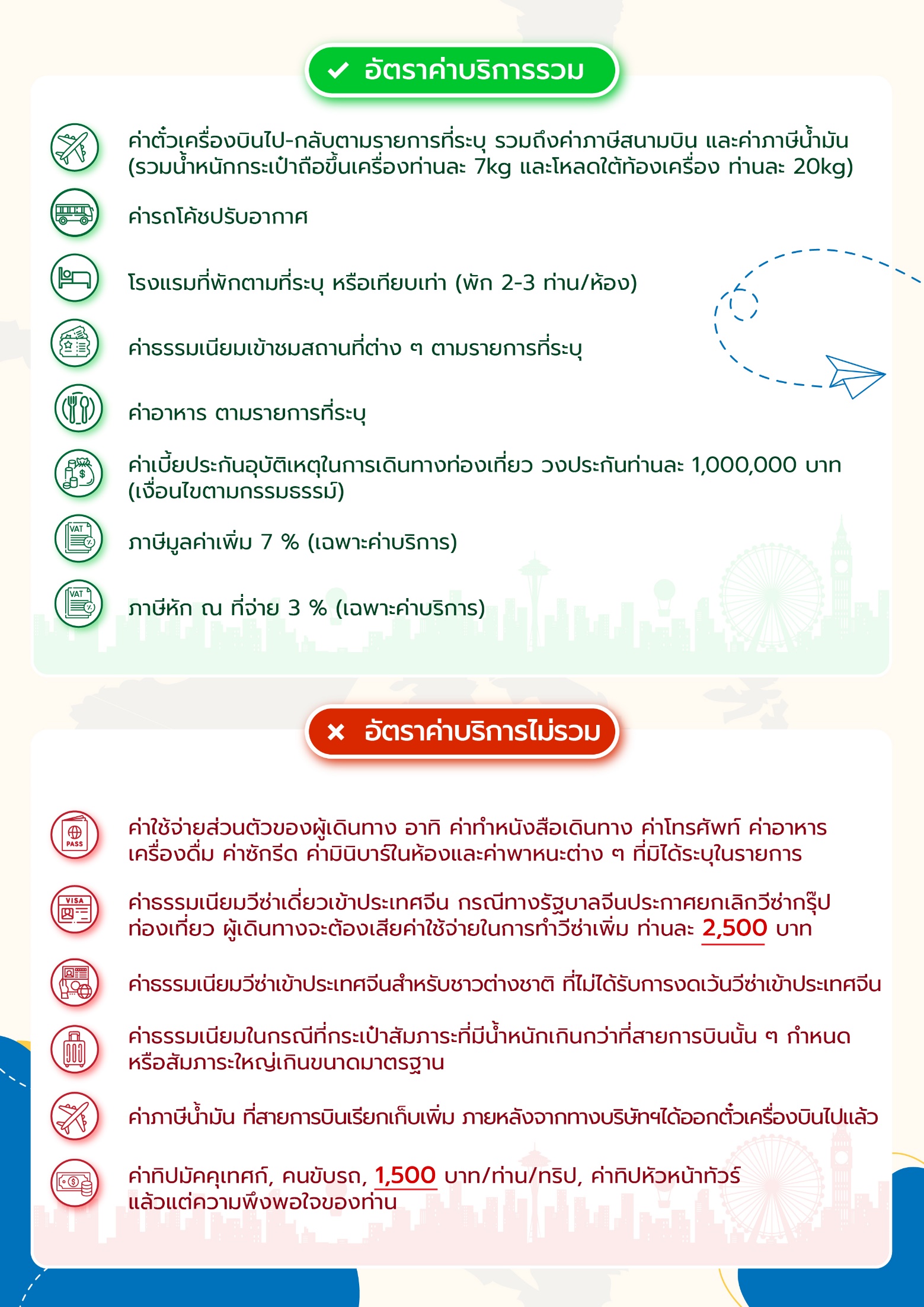 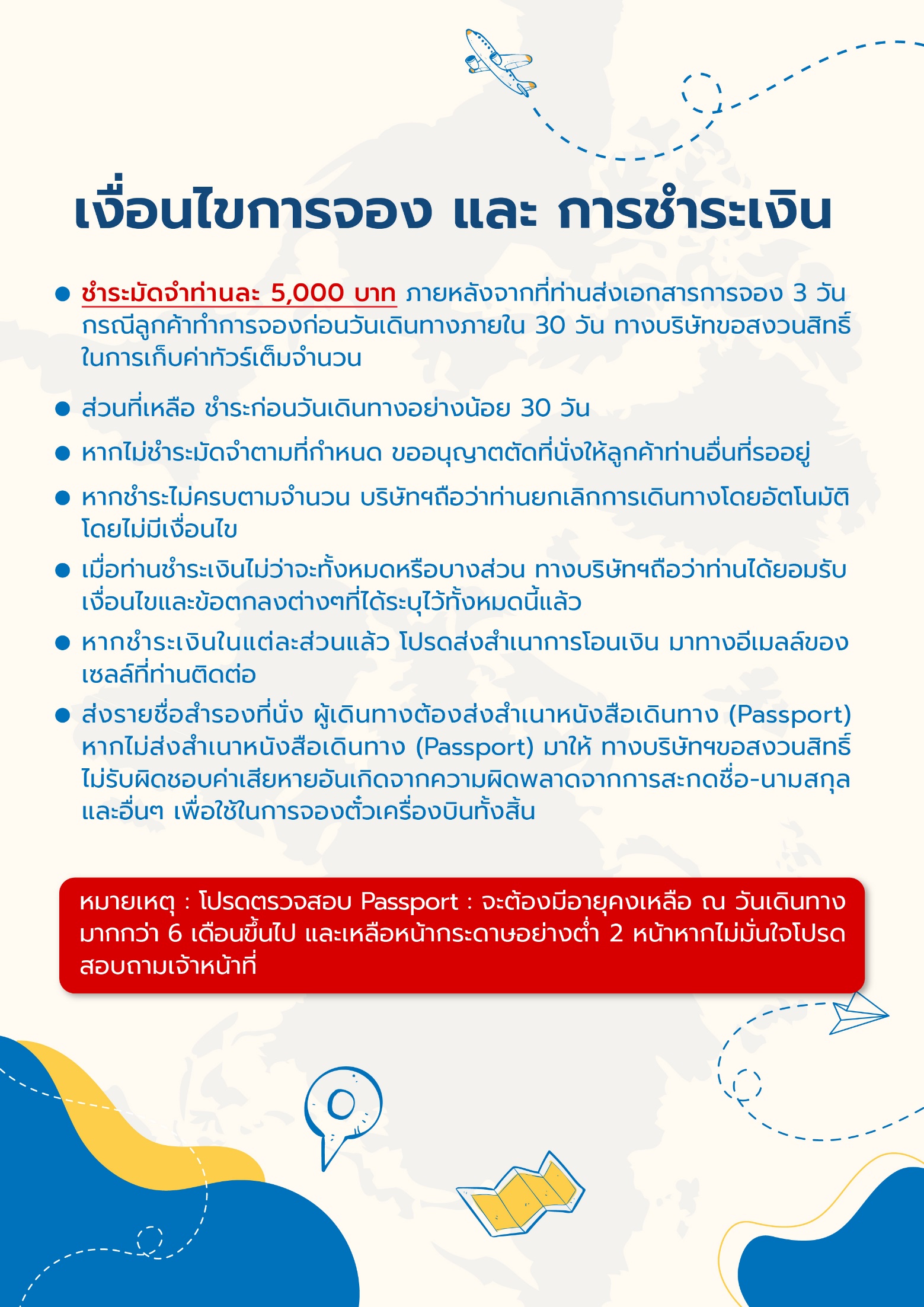 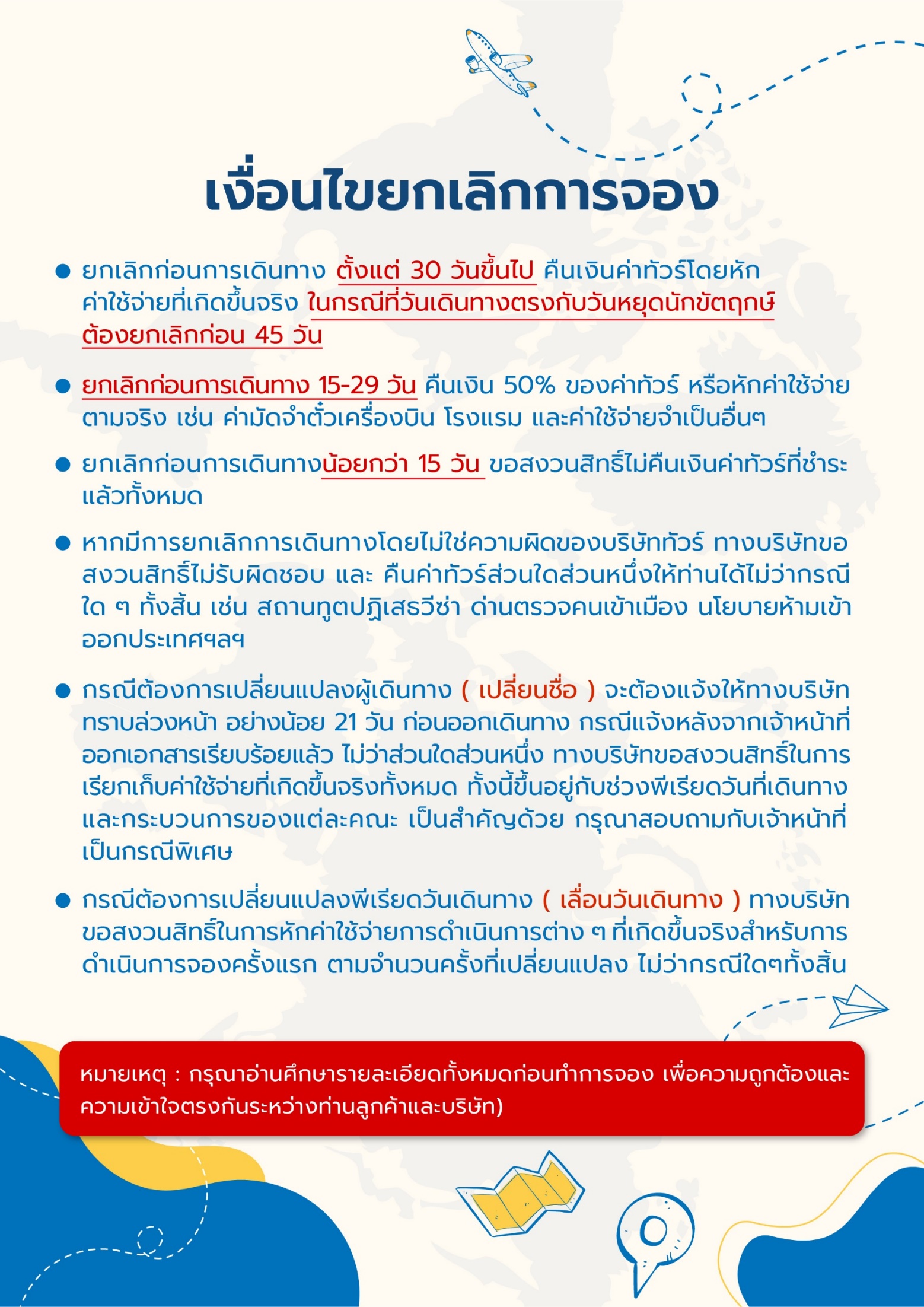 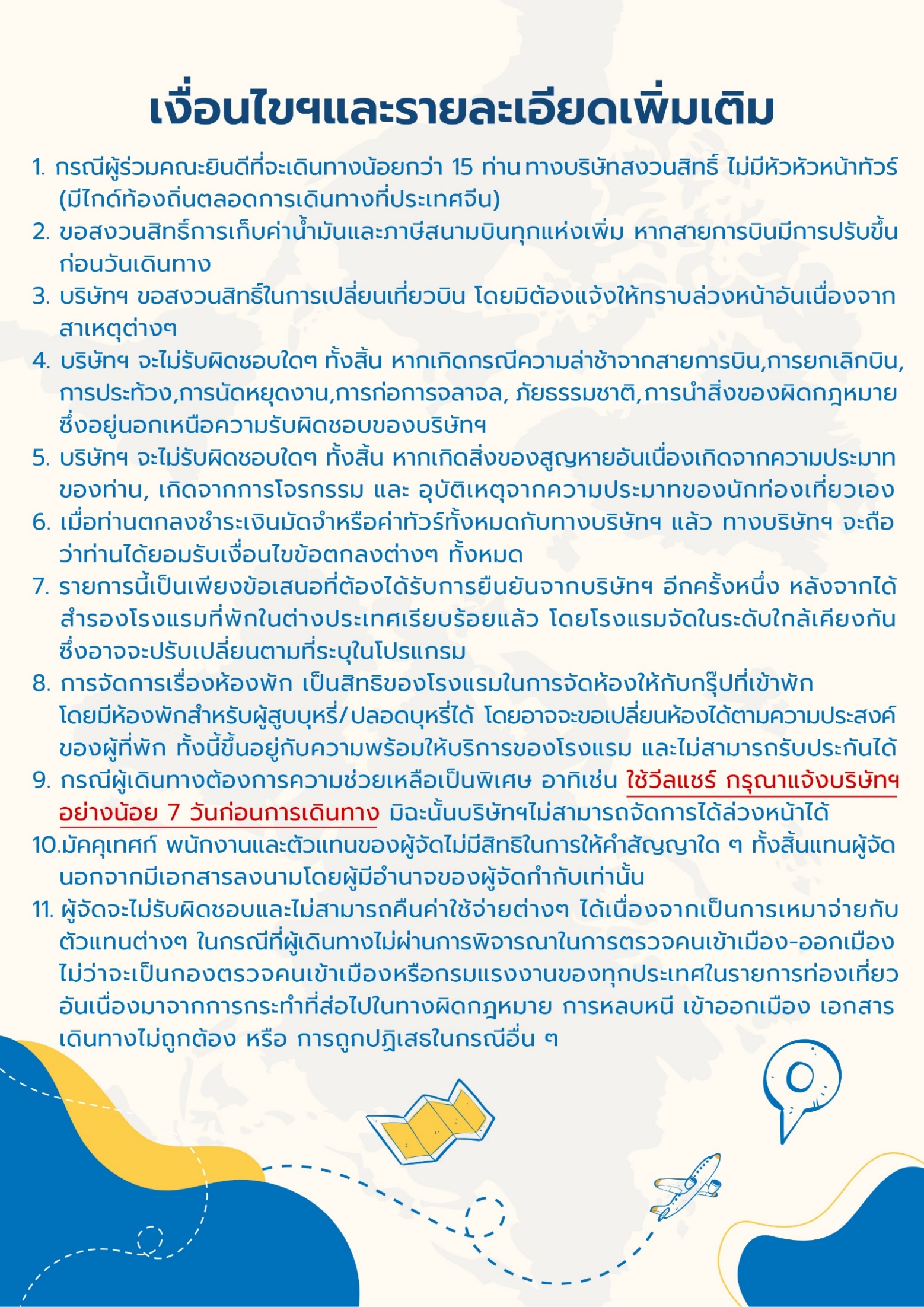 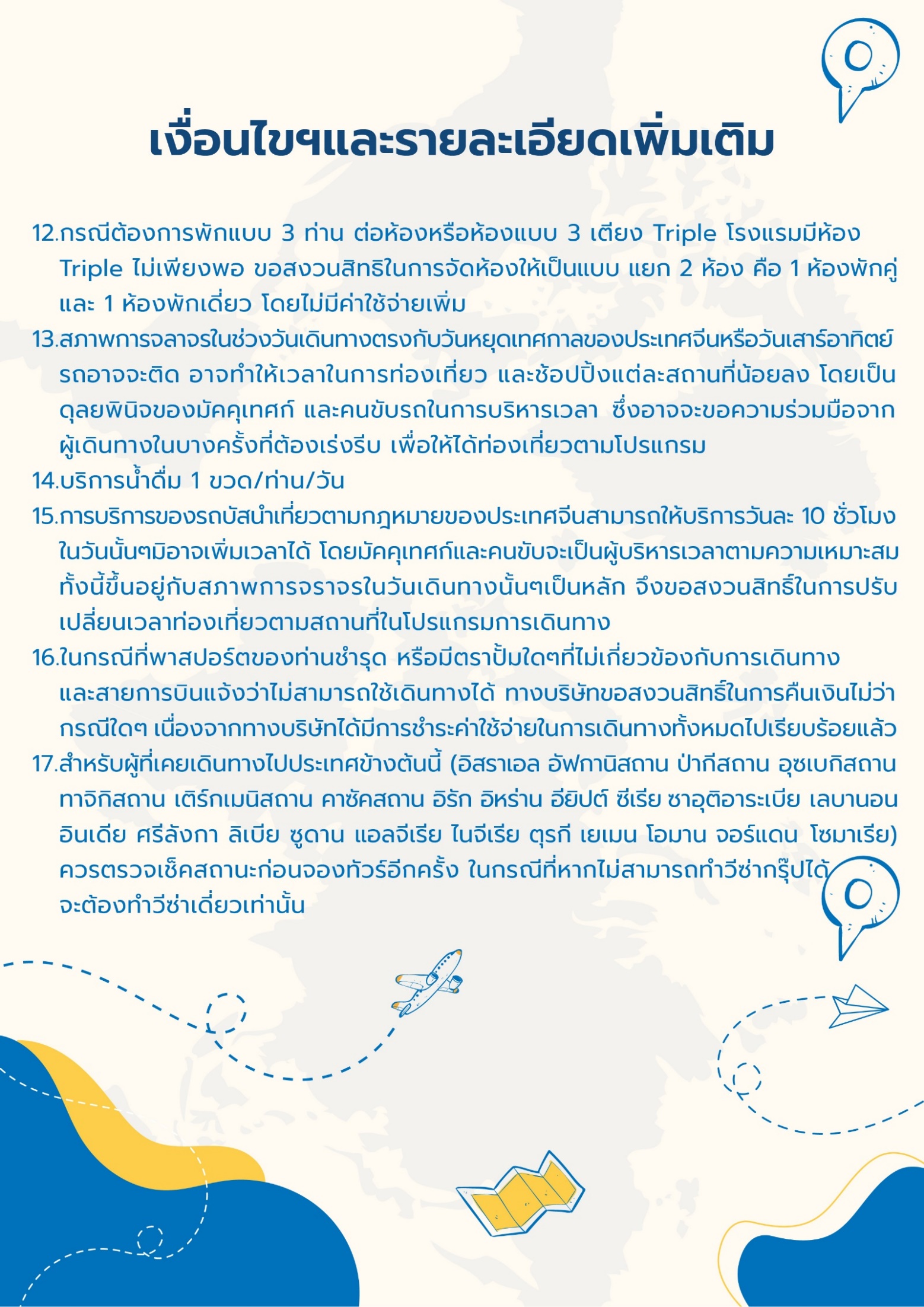 วันเดินทางราคาผู้ใหญ่ราคา INF(อายุต่ำกว่า 2 ขวบ)พักเดี่ยว12 - 15 เมษายน 256716,8884,5004,00014 - 17 เมษายน 256710,8884,5003,00019 - 22 เมษายน 256710,8884,5003,00021 - 24 เมษายน 25679,8884,5003,00026 - 29 เมษายน 256710,8884,5003,00028 เมษายน - 01 พฤษภาคม 256711,8884,5004,00003 - 06 พฤษภาคม 256712,8884,5003,00005 - 08 พฤษภาคม 25679,8884,5003,00010 - 13 พฤษภาคม 256710,8884,5003,00012 - 15 พฤษภาคม 25678,8884,5003,00017 - 20 พฤษภาคม 256710,8884,5003,00019 - 22 พฤษภาคม 25679,8884,5003,00024 - 27 พฤษภาคม 256710,8884,5003,00026 - 29 พฤษภาคม 25679,8884,5003,00031 พฤษภาคม - 03 มิถุนายน 256712,8884,5003,00002 - 05 มิถุนายน 25679,8884,5003,00007 - 10 มิถุนายน 256710,8884,5003,00009 - 12 มิถุนายน 25679,8884,5003,00014 - 17 มิถุนายน 256710,8884,5003,00016 - 19 มิถุนายน 25679,8884,5003,00021 - 24 มิถุนายน 256710,8884,5003,00023 - 26 มิถุนายน 25679,8884,5003,00028 มิถุนายน - 01 กรกฎาคม 256710,8884,5003,00030 มิถุนายน - 03 กรกฎาคม 25679,8884,5003,00005 - 08 กรกฎาคม 256710,8884,5003,00007 - 10 กรกฎาคม 25679,8884,5003,00012 - 15 กรกฎาคม 256710,8884,5003,00014 - 17 กรกฎาคม 25679,8884,5003,00019 - 22 กรกฎาคม 256712,8884,5003,00021 - 24 กรกฎาคม 25679,8884,5003,00026 - 29 กรกฎาคม 256712,8884,5003,00028 - 31 กรกฎาคม 25679,8884,5003,00002 - 05 สิงหาคม 256710,8884,5003,00004 - 07 สิงหาคม 25679,8884,5003,00009 - 12 สิงหาคม 256712,8884,5003,00011 - 14 สิงหาคม 25679,8884,5003,00016 - 19 สิงหาคม 256710,8884,5003,00018 - 21 สิงหาคม 25679,8884,5003,00023 - 26 สิงหาคม 256710,8884,5003,00025 - 28 สิงหาคม 25679,8884,5003,00030 สิงหาคม - 02 กันยายน 256710,8884,5003,00001 - 04 กันยายน 25679,8884,5003,00006 - 09 กันยายน 256710,8884,5003,00008 - 11 กันยายน 25679,8884,5003,00013 - 16 กันยายน 256710,8884,5003,00015 - 18 กันยายน 25679,8884,5003,00020 - 23 กันยายน 256710,8884,5003,00022 - 25 กันยายน 25679,8884,5003,00027 - 30 กันยายน 256710,8884,5003,00029 กันยายน - 02 ตุลาคม 25679,8884,5003,000ราคาไม่รวมค่าทิปมัคคุเทศก์ท้องถิ่น คนขับรถท้องถิ่นตามธรรมเนียม ท่านละ 1,500 บาท/ท่าน/ทริป (ยกเว้นเด็กต่ำกว่า 2 ขวบ)สำหรับหัวหน้าทัวร์จากเมืองไทย (ตามความพึงพอใจในการบริการ)ราคาไม่รวมค่าทิปมัคคุเทศก์ท้องถิ่น คนขับรถท้องถิ่นตามธรรมเนียม ท่านละ 1,500 บาท/ท่าน/ทริป (ยกเว้นเด็กต่ำกว่า 2 ขวบ)สำหรับหัวหน้าทัวร์จากเมืองไทย (ตามความพึงพอใจในการบริการ)ราคาไม่รวมค่าทิปมัคคุเทศก์ท้องถิ่น คนขับรถท้องถิ่นตามธรรมเนียม ท่านละ 1,500 บาท/ท่าน/ทริป (ยกเว้นเด็กต่ำกว่า 2 ขวบ)สำหรับหัวหน้าทัวร์จากเมืองไทย (ตามความพึงพอใจในการบริการ)ราคาไม่รวมค่าทิปมัคคุเทศก์ท้องถิ่น คนขับรถท้องถิ่นตามธรรมเนียม ท่านละ 1,500 บาท/ท่าน/ทริป (ยกเว้นเด็กต่ำกว่า 2 ขวบ)สำหรับหัวหน้าทัวร์จากเมืองไทย (ตามความพึงพอใจในการบริการ)ราคาไม่รวมค่าทิปมัคคุเทศก์ท้องถิ่น คนขับรถท้องถิ่นตามธรรมเนียม ท่านละ 1,500 บาท/ท่าน/ทริป (ยกเว้นเด็กต่ำกว่า 2 ขวบ)สำหรับหัวหน้าทัวร์จากเมืองไทย (ตามความพึงพอใจในการบริการ)